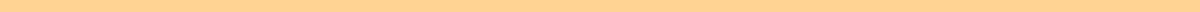 Declaration Statement For ShippingDeclaration Statement for ShippingI hereby declare that the goods described in this shipment, listed as follows: Electronic Components, are accurately described and are in compliance with all applicable regulations and standards. The contents of this shipment are:Item 1: 50 MicroprocessorsItem 2: 100 ResistorsItem 3: 200 CapacitorsThis shipment, consisting of 3 packages, is being sent from New York, USA to London, UK. The items have been properly packed, labeled, and secured for safe transport.I confirm that the information provided is true and correct to the best of my knowledge. I understand that providing false or misleading information can result in legal penalties.John Doe
Logistics Manager
Tech Solutions Inc.
June 18, 2024